baccalauréat professionnelACCOMPAGNEMENT, SOINS ET SERVICES A LA PERSONNEOption B : « En structure »(Arrêté du 11 mai 2011 et arrêté du 24 juillet 2013)Et Certification intermédiaire : BEP ASSPSOMMAIRE - EP1 : Techniques de services à l'usager  (en PFMP)- EP1 : Techniques de services à l'usager  (en centre de formation)- EP2 : Soins d'hygiène et de confort  (en centre de formation)- E13 : Projet d'accompagnement  (en centre de formation)- E31 : Soins d'hygiène et de confort, services à la personne (en PFMP)- E32 : Projet d'animation  (en PFMP)- E33 : Action d'éducation à la santé (en centre de formation)EVALUATION : en fin de période de formation en milieu professionnel en début de classe de première, conduite par le tuteur en présence du professeur et menée en 2 temps :1. En présence de l’élève : faire le bilan (cocher dans le tableau) 2. Sans la présence de l’élève : établir conjointement (tuteur et professeur) la note.Cocher puis traduire en note (++ : Acquisition sûre ;    + : en bonne voie d’acquisition ;    +/- : acquisition à confirmer ;     - : non acquis)Identifier les tâches à réaliser : (travail élève)1 TECHNIQUE DE BIO NETTOYAGE2 PREPARATION DE COLLATIONS*Cocher les éléments non conformes et appliquer les pénalités: 1 non-conformité -0,5 point, 2 non-conformités - 1 point, 3 non-conformités – 1,5 points  Dossier non déposé dans les délais Consignes de rédaction non respectées Différentes parties attendues non présentessi la note est inférieure à 8/20 ou en cas de pénalité, conserver le dossier pendant 1 an.EVALUATION : en fin de période de formation en milieu professionnel de fin de première ou au cours de l’année de terminale,  conduite par le tuteur en présence du professeur et menée en 2 temps :1. En présence de l’élève : faire le bilan (cocher dans le tableau) 2. Sans la présence de l’élève : établir conjointement (tuteur et professeur) la note.L’évaluation porte sur tout ou partie des groupes de compétences suivantes : (++ : Acquisition sûre ;    + : en bonne voie d’acquisition ;    +/- : acquisition à confirmer ;     - : non acquis)1/2(++ : Acquisition sûre ;    + : en bonne voie d’acquisition ;    +/- : acquisition à confirmer ;     - : non acquis)2/2EVALUATION : en fin de période de formation en milieu professionnel de fin de première ou au cours de l’année de terminale,  conduite par le tuteur en présence du professeur et menée en 2 temps :1. En présence de l’élève : faire le bilan (cocher dans le tableau) (l’élève présente et analyse le projet dans lequel il s’est impliqué)2. Sans la présence de l’élève : établir conjointement (tuteur et professeur) la note.L’évaluation porte sur tout ou partie des groupes de compétences suivantes : (++ : Acquisition sûre ;    + : en bonne voie d’acquisition ;    +/- : acquisition à confirmer ;     - : non acquis)*Cocher les éléments non conformes et appliquer les pénalités: 1 non-conformité -0,5 point, 2 non-conformités - 1 point, 3 non-conformités – 1,5 points  Dossier non déposé dans les délais Consignes de rédaction non respectées Partie personnelle du dossier non mise en évidence Différentes parties attendues non présentessi la note est inférieure à 8/20 ou en cas de pénalité, conserver le dossier pendant 1 an.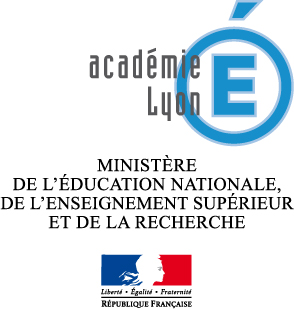 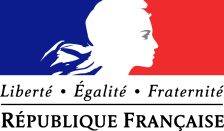 DOSSIER D’EVALUATION DU CONTROLE EN COURS DE FORMATIONBaccalauréat Professionnel Accompagnement, Soins et Services à la Personne                       Option « en structure »EVALUATION EP1 en PFMP(Comptant pour la certification intermédiaire : BEP ASSP) « Techniques de services à l’usager »Session 20….PFMP ….Baccalauréat Professionnel Accompagnement, Soins et Services à la Personne                       Option « en structure »EVALUATION EP1 en PFMP(Comptant pour la certification intermédiaire : BEP ASSP) « Techniques de services à l’usager »Du ……..……  au  …………….Du ……..……  au  …………….Baccalauréat Professionnel Accompagnement, Soins et Services à la Personne                       Option « en structure »EVALUATION EP1 en PFMP(Comptant pour la certification intermédiaire : BEP ASSP) « Techniques de services à l’usager »NOM : ………………….………Prénom : ……………………….NOM : ………………….………Prénom : ……………………….Structure d’accueil (nom, ville) :Structure d’accueil (nom, ville) :Structure d’accueil (nom, ville) :Structure d’accueil (nom, ville) :Compétences évaluéesIndicateurs d’évaluationBarèmeBarèmeBarèmeBarèmeBarèmeNote Compétences évaluéesIndicateurs d’évaluation++++++--Note Communiquer avec la personne, la familleA une tenue et une attitude adaptée ;Est à l’écoute ;Utilise un langage correct (vocabulaire et expression) ;Pose des questions ;Respecte les règles déontologiques….3- 2,53- 2,52- 1,510,5 - 0/3Travailler en équipe Identifie les rôles des différents membres de l’équipe ;Identifie les limites de compétences liées à sa fonction ;Partage les informations nécessaires au travail en équipe…3- 2,53- 2,52- 1,510,5 - 0/3Participer à une démarche qualitéSignale les anomalies et les dysfonctionnements repérés (matériel, équipement) ;Complète des fiches de contrôle…3- 2,53- 2,52- 1,510,5 - 0/3Repérer les habitudes de vie, les attentes de la personneIdentifie les habitudes de vie et les souhaits de la personne…4 - 34 - 32,5 - 21,5 -10,5 - 0/4Identifier les besoins et les capacités de la personneIdentifie les capacités et les difficultés de la personne ;Respecte l’intimité de la personne et sa vie privée…4 - 34 - 32,5 - 21,5 -10,5 - 0/4Distribuer des collations, des repasRespecte les procédures de remise ou maintien en température ;Vérifie le respect des régimes ;Distribue les repas et/ou les collations ;Prend en compte les possibilités de la personne ;Respecte les règles d’hygiène et de sécurité…5 - 45 - 43,5 -2,52 – 1,51 - 0/5Aider à la prise des repasInstalle la personne confortablement et en sécurité ;Respecte l’autonomie et les capacités de la personne ;Respecte le rythme de la personne ;Transmet les observations concernant la prise des repas…5 - 45 - 43,5 -2,52 – 1,51 - 0/5Cette note est confidentielle et ne doit pas être communiquée à l’élève.               Justifier au dos toute note inférieure à 8 /20Cette note est confidentielle et ne doit pas être communiquée à l’élève.               Justifier au dos toute note inférieure à 8 /20Cette note est confidentielle et ne doit pas être communiquée à l’élève.               Justifier au dos toute note inférieure à 8 /20TOTAL                  /20TOTAL                  /20TOTAL                  /20TOTAL                  /20TOTAL                  /20DateTuteur : Nom, qualité et signature  Professeur : Nom et signature Observations du professeur si nécessaire : Baccalauréat Professionnel Accompagnement, Soins et Services à la Personne   Option « en structure »EVALUATION EP1 en centre de formation (Comptant pour la certification intermédiaire : BEP ASSP)« Techniques de services à l’usager » Baccalauréat Professionnel Accompagnement, Soins et Services à la Personne   Option « en structure »EVALUATION EP1 en centre de formation (Comptant pour la certification intermédiaire : BEP ASSP)« Techniques de services à l’usager » Baccalauréat Professionnel Accompagnement, Soins et Services à la Personne   Option « en structure »EVALUATION EP1 en centre de formation (Comptant pour la certification intermédiaire : BEP ASSP)« Techniques de services à l’usager » NOM, Prénom du candidat : ………………………………………......NOM, Prénom du candidat : ………………………………………......Situation d’évaluation n°Session  ………DateProfessionnel : Nom, qualité et signature Professeur : Nom  et signature Durée : 2h00 maximum  -  Préparation 10 min ;  Réalisation pratique : 1h30 maxi ;  Justification écrite : 20 minDurée : 2h00 maximum  -  Préparation 10 min ;  Réalisation pratique : 1h30 maxi ;  Justification écrite : 20 minDurée : 2h00 maximum  -  Préparation 10 min ;  Réalisation pratique : 1h30 maxi ;  Justification écrite : 20 minCompétences et Indicateurs d’évaluationObservations(à compléter obligatoirement)Observations(à compléter obligatoirement)NoteC 212  Planifier ses activités de travail        -      Mise en place rationnelle des éléments du poste de travailChoix approprié du matériel et des produitsRéalisation des opérations dans un ordre logiquePrise en compte des besoins de la personneRespect du temps imparti/2C 312   Mettre en œuvre des techniques de bio nettoyageRespect des quantités et des dosagesRespect des protocoles ou procédures       -     Maîtrise des techniques Respect des règles d’hygiène, de sécurité, d’économie et d’ergonomieRespect des locaux et des équipementsVérification de la qualité du résultatEntretien et rangement du  matériel /4ou/6 C 316 Assurer le tri et l’acheminement du linge, des           matériels et des déchets Respect des circuits propre / saleRespect des protocoles et procéduresRespect des règles d’hygiène/2 C 363  Préparer des collationsApplication des recettes ou des modes d’emploi Respect des quantités et des dosagesMaîtrise des techniquesRespect des règles d’hygiène, d’économie et de sécuritéRespect des locaux et des équipementsRésultat conforme aux critères organoleptiquesPrésentation soignée, adaptée à la personneEntretien et rangement du matériel et du poste de travail/4ou/6 Savoirs associés (partie écrite rédigée, avant ou après la réalisation pratique : 3 ou 4 questions permettant de préparer ou justifier les actions conduites)/6Cette note est confidentielle et ne doit pas être communiquée à l’élève.               Justifier au dos toute note inférieure à 8 /20Cette note est confidentielle et ne doit pas être communiquée à l’élève.               Justifier au dos toute note inférieure à 8 /20TOTAL                  /20TOTAL                  /20N.B :- En cas de non-respect de la tenue professionnelle : pénaliser sur les règles d’hygiène  -  La compétence C 316 peut être associée aux techniques de bio nettoyage (C 312), ou à la préparation de collations (C363). Selon l’importance de l’activité C312 ou C363 le barème sera de 4 ou  N.B :- En cas de non-respect de la tenue professionnelle : pénaliser sur les règles d’hygiène  -  La compétence C 316 peut être associée aux techniques de bio nettoyage (C 312), ou à la préparation de collations (C363). Selon l’importance de l’activité C312 ou C363 le barème sera de 4 ou  N.B :- En cas de non-respect de la tenue professionnelle : pénaliser sur les règles d’hygiène  -  La compétence C 316 peut être associée aux techniques de bio nettoyage (C 312), ou à la préparation de collations (C363). Selon l’importance de l’activité C312 ou C363 le barème sera de 4 ou  N.B :- En cas de non-respect de la tenue professionnelle : pénaliser sur les règles d’hygiène  -  La compétence C 316 peut être associée aux techniques de bio nettoyage (C 312), ou à la préparation de collations (C363). Selon l’importance de l’activité C312 ou C363 le barème sera de 4 ou  Baccalauréat Professionnel Accompagnement, Soins et Services à la Personne   Option « en structure »EVALUATION EP1 en centre de formation(comptant pour la certification intermédiaire : BEP ASSP)« Techniques de services à l’usager » DOCUMENT ELEVE (à rendre au professeur)Baccalauréat Professionnel Accompagnement, Soins et Services à la Personne   Option « en structure »EVALUATION EP1 en centre de formation(comptant pour la certification intermédiaire : BEP ASSP)« Techniques de services à l’usager » DOCUMENT ELEVE (à rendre au professeur)Baccalauréat Professionnel Accompagnement, Soins et Services à la Personne   Option « en structure »EVALUATION EP1 en centre de formation(comptant pour la certification intermédiaire : BEP ASSP)« Techniques de services à l’usager » DOCUMENT ELEVE (à rendre au professeur)NOM : ……………………….……Prénom : ………………………….NOM : ……………………….……Prénom : ………………………….Durée 2 h maximumSituation d’évaluation n°Situation professionnelle  (travail du professeur)Vous devez :Identifier les tâches à réaliser  et organiser le travail  (10 min).Réaliser les activités demandées  (1h30 maxi)Répondre aux questions en lien avec la situation (20 min)MatérielProduitsDosage (éventuellement)Succession des opérations Ou protocole (donné à l’élève) Exigences ou justification des étapes du protocoleMatérielDenréesPrincipales techniquesPrincipales techniquesSAVOIRS ASSOCIES : 3 ou 4 questions sur les savoirs associés permettant de préparer ou de  justifier les actions conduites- --Baccalauréat Professionnel Accompagnement, Soins et Services à la Personne   Option « en structure »EVALUATION EP2 en centre de formation (comptant pour la certification intermédiaire : BEP ASSP)« Soins d’hygiène et de confort » Baccalauréat Professionnel Accompagnement, Soins et Services à la Personne   Option « en structure »EVALUATION EP2 en centre de formation (comptant pour la certification intermédiaire : BEP ASSP)« Soins d’hygiène et de confort » Baccalauréat Professionnel Accompagnement, Soins et Services à la Personne   Option « en structure »EVALUATION EP2 en centre de formation (comptant pour la certification intermédiaire : BEP ASSP)« Soins d’hygiène et de confort » NOM, Prénom du candidat : ………………………………………......NOM, Prénom du candidat : ………………………………………......Situation d’évaluation n°Session  ………DateProfessionnel : Nom, qualité et signature Professeur : Nom  et signature Durée : 2h00 maximum  -  Préparation 10 min ;  Réalisation pratique : 1h30 maxi ;  Justification écrite : 20 minDurée : 2h00 maximum  -  Préparation 10 min ;  Réalisation pratique : 1h30 maxi ;  Justification écrite : 20 minDurée : 2h00 maximum  -  Préparation 10 min ;  Réalisation pratique : 1h30 maxi ;  Justification écrite : 20 minCompétences  et indicateurs d’évaluationObservations (A compléter obligatoirement)Observations (A compléter obligatoirement)NoteC121 Recueillir et sélectionner les informationsPrésentation  orale de  la situation en sélectionnant les informations pertinentes/1C125 Transmettre les informations pour assurer la continuité des soinsTransmission  de manière exacte des actions accomplies et des observations/2Réaliser des techniques professionnellesIndicateurs communs aux techniques professionnelles :Organisation du poste de travailPrise en compte des besoins, des habitudes de vie, des souhaits de la personneRespect des prioritésRespect de la démarche de soinRespect des protocolesEntretien et rangement du matériel et du poste de travailVérification de  la qualité du résultatRespect du temps imparti/2 C333 Réaliser la toilette de l’enfant Respect des capacités et de l’autonomie de l’enfantMaîtrise des techniquesApplication des règles d’hygiène, de confort, de sécurité,  d’économie et d’ergonomieRespect de la pudeur /3C334 Aider à l’habillage ou au déshabillage (enfant ou adulte)Respect des capacités et de  l’autonomie de la personneMaîtrise des techniquesApplication des règles d’hygiène, de confort, de sécurité,  d’économie et d’ergonomie.Respect de la pudeur/3C3351 Assurer  la réfection d’un lit inoccupé (enfant ou adulte)Maîtrise des techniquesApplication des règles d’hygiène, de confort, de sécurité,  d’économie et d’ergonomie./3Savoirs associés (partie écrite rédigée, avant ou après la réalisation pratique : 3  ou 4 questions permettant de justifier les actions conduites)/6Cette note est confidentielle et ne doit pas être communiquée à l’élève.               Justifier au dos toute note inférieure à 8 /20Cette note est confidentielle et ne doit pas être communiquée à l’élève.               Justifier au dos toute note inférieure à 8 /20  TOTAL                  /20  TOTAL                  /20NB : En cas de non- respect de la tenue professionnelle : pénaliser sur les règles d’hygiène en lien avec la technique NB : En cas de non- respect de la tenue professionnelle : pénaliser sur les règles d’hygiène en lien avec la technique NB : En cas de non- respect de la tenue professionnelle : pénaliser sur les règles d’hygiène en lien avec la technique NB : En cas de non- respect de la tenue professionnelle : pénaliser sur les règles d’hygiène en lien avec la technique Baccalauréat Professionnel Accompagnement, Soins et Services à la Personne   Option « en structure »EVALUATION EP2 en centre de formation (comptant pour la certification intermédiaire : BEP ASSP)« Soins d’hygiène et de confort » DOCUMENT ELEVE (à rendre au professeur)Baccalauréat Professionnel Accompagnement, Soins et Services à la Personne   Option « en structure »EVALUATION EP2 en centre de formation (comptant pour la certification intermédiaire : BEP ASSP)« Soins d’hygiène et de confort » DOCUMENT ELEVE (à rendre au professeur)Baccalauréat Professionnel Accompagnement, Soins et Services à la Personne   Option « en structure »EVALUATION EP2 en centre de formation (comptant pour la certification intermédiaire : BEP ASSP)« Soins d’hygiène et de confort » DOCUMENT ELEVE (à rendre au professeur)NOM : …………………….……Prénom : ………………………….NOM : …………………….……Prénom : ………………………….Durée 2 h maximumSituation d’évaluation n°Situation (s) professionnelle (s)  (travail du professeur)Vous devez :Présenter la (les) situation(s) à l’écrit et organiser le travail  (10 min).Présenter la (les) situation(s) à l’oral en sélectionnant les informations pertinentes pour la prise en charge de la personneRéaliser les activités demandées (préparation, rangement, entretien et transmission) (1h30 maxi)Répondre aux questions en lien avec la situation (20 min)PRESENTATION DE LA (DES) SITUATION(S)  (travail de l’élève) : Présentation succincte de la personne, ses caractéristiques,  activités à conduire.  MatérielProduits Succession des opérationsExigences ou justification des étapesSAVOIRS ASSOCIES : 3 ou 4  questions sur les savoirs associés permettant de justifier les actions conduites---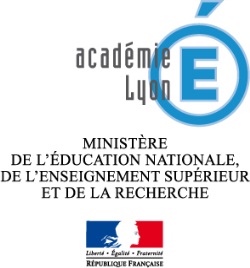 Baccalauréat Professionnel Accompagnement, Soins et Services à la Personne      Option « en structure »EVALUATION E13 en centre de formation« Conduite d’un projet d’accompagnement»   Baccalauréat Professionnel Accompagnement, Soins et Services à la Personne      Option « en structure »EVALUATION E13 en centre de formation« Conduite d’un projet d’accompagnement»   Baccalauréat Professionnel Accompagnement, Soins et Services à la Personne      Option « en structure »EVALUATION E13 en centre de formation« Conduite d’un projet d’accompagnement»   Baccalauréat Professionnel Accompagnement, Soins et Services à la Personne      Option « en structure »EVALUATION E13 en centre de formation« Conduite d’un projet d’accompagnement»   Baccalauréat Professionnel Accompagnement, Soins et Services à la Personne      Option « en structure »EVALUATION E13 en centre de formation« Conduite d’un projet d’accompagnement»   Baccalauréat Professionnel Accompagnement, Soins et Services à la Personne      Option « en structure »EVALUATION E13 en centre de formation« Conduite d’un projet d’accompagnement»   Session 20….Session 20….Baccalauréat Professionnel Accompagnement, Soins et Services à la Personne      Option « en structure »EVALUATION E13 en centre de formation« Conduite d’un projet d’accompagnement»   Baccalauréat Professionnel Accompagnement, Soins et Services à la Personne      Option « en structure »EVALUATION E13 en centre de formation« Conduite d’un projet d’accompagnement»   Baccalauréat Professionnel Accompagnement, Soins et Services à la Personne      Option « en structure »EVALUATION E13 en centre de formation« Conduite d’un projet d’accompagnement»   Baccalauréat Professionnel Accompagnement, Soins et Services à la Personne      Option « en structure »EVALUATION E13 en centre de formation« Conduite d’un projet d’accompagnement»   Baccalauréat Professionnel Accompagnement, Soins et Services à la Personne      Option « en structure »EVALUATION E13 en centre de formation« Conduite d’un projet d’accompagnement»   Baccalauréat Professionnel Accompagnement, Soins et Services à la Personne      Option « en structure »EVALUATION E13 en centre de formation« Conduite d’un projet d’accompagnement»   NOM : ………………….………Prénom : ……………………….NOM : ………………….………Prénom : ……………………….Cocher la structure concernée par la PFMP :Cocher la structure concernée par la PFMP :Cocher la structure concernée par la PFMP :Cocher la structure concernée par la PFMP :Cocher la structure concernée par la PFMP :Cocher la structure concernée par la PFMP :Cocher la structure concernée par la PFMP :Cocher la structure concernée par la PFMP :Cocher la structure concernée par la PFMP :Etablissement de santé Etablissement de santé Structure sociale ou médico-sociale  Ecole élémentaire (avec personnel adapté)Structure d’accueil de jeunes en situation de handicap Titre du projet :Titre du projet :Titre du projet :Titre du projet :Titre du projet :Titre du projet :Titre du projet :Titre du projet :Titre du projet :Contenus et exigencesRemarques et questions à poser lors de l’entretienRemarques et questions à poser lors de l’entretienNoteContexte professionnel : structure, professionnels,  usagers…(informations pertinentes à la compréhension du choix du projet)/2Personne concernée : Présentation sociale, familiale, Présentation des capacités physiques, psychiques, degré d’autonomie, Présentation des habitudes et rythmes de vie,Analyse de ses besoins, de ses attentes…/4Projet d’accompagnement : Description des propositions d’accompagnement,Justification des actions retenues en fonction de leur(s) intérêt(s) pour la personne,Modalités de suivi et de formalisation,Place de l’élève dans ce projet : activités conduites en cohérence avec le projet…/4Bilan des activités conduites par l’élève :Points positifs et négatifs,Propositions d’amélioration,Apport sur le plan personnel, influence sur le projet professionnel./2Se placer dans une posture professionnelle : Présentation et attitude dynamique,Outils de communication bien utilisés,Expression orale claire, vocabulaire professionnel,Ecoute de qualité,Conformité du dossier */3Savoirs associés(Poser des questions  de savoirs associés en lien avec le projet décrit ; respecter les indicateurs d’évaluation de niveau IV)/5Cette note est confidentielle et ne doit pas être communiquée à l’élève.(justifier au dos toute note inférieure à 8/20) Cette note est confidentielle et ne doit pas être communiquée à l’élève.(justifier au dos toute note inférieure à 8/20) TOTAL                  /20TOTAL                  /20DateNom, qualité et signature du jury Nom, qualité et signature du jury Baccalauréat Professionnel Accompagnement, Soins et Services à la Personne                       Option « en structure »EVALUATION E31 en PFMP« Soins d’hygiène et de confort, de services à la personne »   Session 20….PFMP ….Baccalauréat Professionnel Accompagnement, Soins et Services à la Personne                       Option « en structure »EVALUATION E31 en PFMP« Soins d’hygiène et de confort, de services à la personne »   Du ……..……  au  …………….Du ……..……  au  …………….Baccalauréat Professionnel Accompagnement, Soins et Services à la Personne                       Option « en structure »EVALUATION E31 en PFMP« Soins d’hygiène et de confort, de services à la personne »   NOM : ………………….………Prénom : ……………………….NOM : ………………….………Prénom : ……………………….Structure d’accueil de personnes adultes non autonomes obligatoirement.(nom, ville, type) : Structure d’accueil de personnes adultes non autonomes obligatoirement.(nom, ville, type) : Structure d’accueil de personnes adultes non autonomes obligatoirement.(nom, ville, type) : Structure d’accueil de personnes adultes non autonomes obligatoirement.(nom, ville, type) : Compétences évaluéesIndicateurs d’évaluation (à titre d’exemples)BarèmeBarèmeBarèmeBarèmeNoteCompétences évaluéesIndicateurs d’évaluation (à titre d’exemples)++++/--NoteS’IMPLIQUER DANS LE TRAVAIL D’EQUIPE S’IMPLIQUER DANS LE TRAVAIL D’EQUIPE S’IMPLIQUER DANS LE TRAVAIL D’EQUIPE S’IMPLIQUER DANS LE TRAVAIL D’EQUIPE S’IMPLIQUER DANS LE TRAVAIL D’EQUIPE S’IMPLIQUER DANS LE TRAVAIL D’EQUIPE S’IMPLIQUER DANS LE TRAVAIL D’EQUIPE Communiquer avec les professionnelsS’inscrire dans une équipe pluridisciplinaire- Partage les informations nécessaires au travail en équipe- Respecte les protocoles de transmission d’information- Identifie le statut et les compétences des professionnels2-1,510,750,5-0/2Planifier son travail- Prend en compte les besoins des personnes, les contraintes du service…3-2,52-1,51-0,750,5-0/3Participer à l’accueil des stagiaires- Présente  le service, les personnels, leur fonction3-2,52-1,51-0,750,5-0/3Participer au contrôle et à gestion de la qualité- Contrôle le travail effectué- Signale les anomalies et dysfonctionnements repérés - Complète des fiches de contrôle3-2,52-1,51-0,750,5-0/3Surveiller et maintenir l’état de fonctionnement du lit, des aides techniques…- Signale les anomalies repérées- Respecte les procédures de maintenance3-2,52-1,51-0,750,5-0/3Gérer les stocks et les matériels- Evalue les besoins en produits et matériels - Vérifie l’état des stocks, signale des anomalies3-2,52-1,51-0,750,5-0/3REALISER LES ACTIVITES LIEES A L’HYGIENE, AU CONFORT DE LA PERSONNE ET A LA SECURISATIONREALISER LES ACTIVITES LIEES A L’HYGIENE, AU CONFORT DE LA PERSONNE ET A LA SECURISATIONREALISER LES ACTIVITES LIEES A L’HYGIENE, AU CONFORT DE LA PERSONNE ET A LA SECURISATIONREALISER LES ACTIVITES LIEES A L’HYGIENE, AU CONFORT DE LA PERSONNE ET A LA SECURISATIONREALISER LES ACTIVITES LIEES A L’HYGIENE, AU CONFORT DE LA PERSONNE ET A LA SECURISATIONREALISER LES ACTIVITES LIEES A L’HYGIENE, AU CONFORT DE LA PERSONNE ET A LA SECURISATIONREALISER LES ACTIVITES LIEES A L’HYGIENE, AU CONFORT DE LA PERSONNE ET A LA SECURISATIONAider, assurer les soins d’hygiène corporelle- Respecte les capacités et l’autonomie de la personne- Respecte le confort et la pudeur- A un comportement relationnel adapté : attitude stimulante et sécurisante,  respecte les souhaits de la personne, ses habitudes, - Respecte les règles d’hygiène, d’ergonomie et de sécurité- Respecte les protocoles- Maîtrise les techniques, utilise les aides techniques - Vérifie la qualité du résultat- Transmet les actions accomplies 6-43,5-21,5-0,750,5-0/6Aider à l’habillage et au déshabillage- Respecte les capacités et l’autonomie de la personne- Respecte le confort et la pudeur- A un comportement relationnel adapté : attitude stimulante et sécurisante,  respecte les souhaits de la personne, ses habitudes, - Respecte les règles d’hygiène, d’ergonomie et de sécurité- Respecte les protocoles- Maîtrise les techniques, utilise les aides techniques - Vérifie la qualité du résultat- Transmet les actions accomplies 6-43,5-21,5-0,750,5-0/6Assurer la réfection d’un lit inoccupé, occupé- Respecte les capacités et l’autonomie de la personne- Respecte le confort et la pudeur- A un comportement relationnel adapté : attitude stimulante et sécurisante,  respecte les souhaits de la personne, ses habitudes, - Respecte les règles d’hygiène, d’ergonomie et de sécurité- Respecte les protocoles- Maîtrise les techniques, utilise les aides techniques - Vérifie la qualité du résultat- Transmet les actions accomplies 6-43,5-21,5-0,750,5-0/6 Installer ou aider à mobiliser une personne pour le repos, les déplacements, des activités…- Respecte les capacités et l’autonomie de la personne- Respecte le confort et la pudeur- A un comportement relationnel adapté : attitude stimulante et sécurisante,  respecte les souhaits de la personne, ses habitudes, - Respecte les règles d’hygiène, d’ergonomie et de sécurité- Respecte les protocoles- Maîtrise les techniques, utilise les aides techniques - Vérifie la qualité du résultat- Transmet les actions accomplies 6-43,5-21,5-0,750,5-0/6Prévenir les risques d’alitement prolongé- Respecte les capacités et l’autonomie de la personne- Respecte le confort et la pudeur- A un comportement relationnel adapté : attitude stimulante et sécurisante,  respecte les souhaits de la personne, ses habitudes, - Respecte les règles d’hygiène, d’ergonomie et de sécurité- Respecte les protocoles- Maîtrise les techniques, utilise les aides techniques - Vérifie la qualité du résultat- Transmet les actions accomplies 6-43,5-21,5-0,750,5-0/6Surveiller l’état de santé de la personne et intervenir en conséquence- Repère les changements de comportement ou d’attitude- Surveille les signes cliniques (vomissements, couleur et aspect de la peau…)- Repère les signes de détresse, alerte les professionnels concernés- Mesure les paramètres vitaux (pulsations, température, diurèse, mensurations…) - Aide à la prise des médicaments selon le contexte professionnel2-1,510,750,5-0/2Baccalauréat Professionnel Accompagnement, Soins et Services à la Personne                       option « en structure »EVALUATION E31 en PFMP« Soins d’hygiène et de confort, de services à la personne » Session 20….PFMP ….Baccalauréat Professionnel Accompagnement, Soins et Services à la Personne                       option « en structure »EVALUATION E31 en PFMP« Soins d’hygiène et de confort, de services à la personne » Du ……..……  au  …………….Du ……..……  au  …………….Baccalauréat Professionnel Accompagnement, Soins et Services à la Personne                       option « en structure »EVALUATION E31 en PFMP« Soins d’hygiène et de confort, de services à la personne » NOM : ………………….………Prénom : ……………………….NOM : ………………….………Prénom : ……………………….Structure d’accueil de personnes adultes non autonomes obligatoirement.(nom, ville, type) :Structure d’accueil de personnes adultes non autonomes obligatoirement.(nom, ville, type) :Structure d’accueil de personnes adultes non autonomes obligatoirement.(nom, ville, type) :Structure d’accueil de personnes adultes non autonomes obligatoirement.(nom, ville, type) :Compétences évaluéesIndicateurs d’évaluation (à titre d’exemples)BarèmeBarèmeBarèmeBarèmeNoteCompétences évaluéesIndicateurs d’évaluation (à titre d’exemples)++++/--NoteASSURER L’HYGIENE DE L’ENVIRONNEMENT DE LA PERSONNEASSURER L’HYGIENE DE L’ENVIRONNEMENT DE LA PERSONNEASSURER L’HYGIENE DE L’ENVIRONNEMENT DE LA PERSONNEASSURER L’HYGIENE DE L’ENVIRONNEMENT DE LA PERSONNEASSURER L’HYGIENE DE L’ENVIRONNEMENT DE LA PERSONNEASSURER L’HYGIENE DE L’ENVIRONNEMENT DE LA PERSONNEASSURER L’HYGIENE DE L’ENVIRONNEMENT DE LA PERSONNE Mettre en œuvre des techniques de bio nettoyage- Maîtrise les techniques- Respecte les protocoles, les procédures et les circuits- Respecte les règles d’ergonomie3-2,52-1,51-0,750,5-0/3Assurer le tri et l’acheminement du linge, des matériels et des déchets- Maîtrise les techniques- Respecte les protocoles, les procédures et les circuits- Respecte les règles d’ergonomie3-2,52-1,51-0,750,5-0/3 Préparer les matériels en vue de la stérilisation- Maîtrise les techniques- Respecte les protocoles, les procédures et les circuits- Respecte les règles d’ergonomie3-2,52-1,51-0,750,5-0/3PREPARER DES COLLATIONS, DISTRIBUER DES REPAS ET AIDER A LA PRISE DES REPASPREPARER DES COLLATIONS, DISTRIBUER DES REPAS ET AIDER A LA PRISE DES REPASPREPARER DES COLLATIONS, DISTRIBUER DES REPAS ET AIDER A LA PRISE DES REPASPREPARER DES COLLATIONS, DISTRIBUER DES REPAS ET AIDER A LA PRISE DES REPASPREPARER DES COLLATIONS, DISTRIBUER DES REPAS ET AIDER A LA PRISE DES REPASPREPARER DES COLLATIONS, DISTRIBUER DES REPAS ET AIDER A LA PRISE DES REPASPréparer des collations- Prend en compte le régime prescrit et les différentes textures des repas- Présente les plats de manière soignée et adaptée à la personne- Conditionne en réponse aux exigences de  la conservation4-32,5-1,51-0,750,5-0/4Distribuer des collations ou des repas- Remet ou maintien en température (respect des protocoles)- Vérifie le respect des régimes4-32,5-1,51-0,750,5-0/4Organiser la distribution- Respecte les procédures- Planifie selon les contraintes du service ou de la personne4-32,5-1,51-0,750,5-0/4Aider à la prise des repas- Installe la personne confortablement et en sécurité- Respecte le rythme et les capacités de la personne- Transmet les observations sur la prise de repas4-32,5-1,51-0,750,5-0/4Cette note est confidentielle et ne doit pas être communiquée à l’élève.                 (justifier au dos toute note inférieure à 8/20)Cette note est confidentielle et ne doit pas être communiquée à l’élève.                 (justifier au dos toute note inférieure à 8/20) TOTAL                   /20 TOTAL                   /20 TOTAL                   /20 TOTAL                   /20 TOTAL                   /20DateNom, qualité et signature du tuteur Nom et signature du professeur Observations du professeur si nécessaire : Baccalauréat Professionnel Accompagnement, Soins et Services à la Personne                       Option « en structure »EVALUATION E32 en PFMP« Projet d’animation »   Session 20….PFMP ….Baccalauréat Professionnel Accompagnement, Soins et Services à la Personne                       Option « en structure »EVALUATION E32 en PFMP« Projet d’animation »   Du ……..……  au  …………….Du ……..……  au  …………….Baccalauréat Professionnel Accompagnement, Soins et Services à la Personne                       Option « en structure »EVALUATION E32 en PFMP« Projet d’animation »   NOM : ………………….………Prénom : ……………………….NOM : ………………….………Prénom : ……………………….Structure d’accueil (nom, ville) :Structure d’accueil (nom, ville) :Structure d’accueil (nom, ville) :Structure d’accueil (nom, ville) :Compétences évaluéesIndicateurs d’évaluation (à titre d’exemples)BarèmeBarèmeBarèmeBarèmeNoteCompétences évaluéesIndicateurs d’évaluation (à titre d’exemples)++++/--NoteCOMMUNIQUER AVEC LA PERSONNE COMMUNIQUER AVEC LA PERSONNE COMMUNIQUER AVEC LA PERSONNE COMMUNIQUER AVEC LA PERSONNE COMMUNIQUER AVEC LA PERSONNE COMMUNIQUER AVEC LA PERSONNE COMMUNIQUER AVEC LA PERSONNE Créer une situation d’échange favorisant le dialogue avec la personne, sa familleAdopte une attitude stimulante Manifeste des qualités d’écoute et d’expression Utilise un vocabulaire adapté et reformule si nécessaire.Favorise la participation de tous les usagers5 - 43,5 -22 – 1,51 - 0/5Analyser la demande de la personne et adapter sa réponseIdentifie la demandePrend en compte l’attitude, les comportements, la satisfaction de la personne5 - 43,5 -22 – 1,51 - 0/5CONCEVOIR ET METTRE EN ŒUVRE DES ACTIVITES D’ACQUISITION OU DE MAINTIEN DE L’AUTONOMIE ET DE LA VIE SOCIALE CONCEVOIR ET METTRE EN ŒUVRE DES ACTIVITES D’ACQUISITION OU DE MAINTIEN DE L’AUTONOMIE ET DE LA VIE SOCIALE CONCEVOIR ET METTRE EN ŒUVRE DES ACTIVITES D’ACQUISITION OU DE MAINTIEN DE L’AUTONOMIE ET DE LA VIE SOCIALE CONCEVOIR ET METTRE EN ŒUVRE DES ACTIVITES D’ACQUISITION OU DE MAINTIEN DE L’AUTONOMIE ET DE LA VIE SOCIALE CONCEVOIR ET METTRE EN ŒUVRE DES ACTIVITES D’ACQUISITION OU DE MAINTIEN DE L’AUTONOMIE ET DE LA VIE SOCIALE CONCEVOIR ET METTRE EN ŒUVRE DES ACTIVITES D’ACQUISITION OU DE MAINTIEN DE L’AUTONOMIE ET DE LA VIE SOCIALE CONCEVOIR ET METTRE EN ŒUVRE DES ACTIVITES D’ACQUISITION OU DE MAINTIEN DE L’AUTONOMIE ET DE LA VIE SOCIALE Concevoir ou s’impliquer dans un projet d'animationou une activité collective (vie quotidienne, activité motrice, d’éveil, de maintien de l’autonomie, de loisirs)Analyse le contexte professionnel: structure, usagers (caractéristiques, besoins) Détermine les objectifs et le type d’activitésIdentifie et choisit les ressources et les partenaires Planifie les étapes du projetPrépare les supports nécessaires à l’activité : documentation, matériel, matière d’œuvre.3-2,52-1,51-0,750,5-0/3Conduire le  projet d’animation ou l’activité collectiveOrganise l’espace et dispose le matériel de façon adaptéeRespecte le confort et la sécurité Respecte les besoins et les souhaits des usagersRespecte les potentialités et la créativité des usagers Choisit des méthodes d’animation adaptées 8-65,5-3,53-2,51-0/8Evaluer le projet d'animationou l’activité collectiveEvaluation immédiate : participation et satisfaction des usagersRéalisation des objectifs :Mesure les écarts par rapports aux objectifs fixésRepère les difficultés rencontrées lors de l’activité Propose des  solutions adaptées4-32,5-1,51-0,750,5-0/4Cette note est confidentielle et ne doit pas être communiquée à l’élève.                (justifier au dos toute note inférieure à 8/20)Cette note est confidentielle et ne doit pas être communiquée à l’élève.                (justifier au dos toute note inférieure à 8/20)TOTAL                    /20TOTAL                    /20TOTAL                    /20TOTAL                    /20TOTAL                    /20DateNom, qualité et signature du tuteur Nom et signature du professeur Observations du professeur si nécessaire : Observations du professeur si nécessaire : Observations du professeur si nécessaire : Observations du professeur si nécessaire : Observations du professeur si nécessaire : Baccalauréat Professionnel Accompagnement, Soins et Services à la Personne      Option « en structure »EVALUATION E33 en centre de formation« Conduite d’action d’éducation à la santé»   Baccalauréat Professionnel Accompagnement, Soins et Services à la Personne      Option « en structure »EVALUATION E33 en centre de formation« Conduite d’action d’éducation à la santé»   Session 20….Session 20….Baccalauréat Professionnel Accompagnement, Soins et Services à la Personne      Option « en structure »EVALUATION E33 en centre de formation« Conduite d’action d’éducation à la santé»   Baccalauréat Professionnel Accompagnement, Soins et Services à la Personne      Option « en structure »EVALUATION E33 en centre de formation« Conduite d’action d’éducation à la santé»   NOM : ………………….………Prénom :……………………….NOM : ………………….………Prénom :……………………….Thématique abordée :Thématique abordée :Thématique abordée :Thématique abordée :Thématique abordée :Dossier commun à plusieurs élèves (cocher les cases)Dossier commun à plusieurs élèves (cocher les cases)Oui      Nombre :Oui      Nombre :Non  Contenus et exigencesRemarques et questions à poser lors de l’entretienRemarques et questions à poser lors de l’entretienNoteContexte professionnel : - Structure : activité, personnel…- Usagers(informations pertinentes à la compréhension du choix du projet)/2Analyse de la situation : - Identification des besoins de santé- Présentation et justification du thème ou de l’action choisie/2Construction de l’action :ObjectifsRésultats attendusCritère d’évaluation de l’action/2Mise en œuvre de l’action :Organisation : planification, ressourcesDéroulement de l’action : mise en place, réalisationImplication personnelle de l’élève/4Evaluation :Points positifs et négatifsPropositions d’améliorationApport sur le plan personnel, influence sur le projet professionnel/2Se placer dans une posture professionnelle : Présentation et attitude dynamiqueOutils de communication bien utilisésExpression orale claire, vocabulaire professionnelEcoute de qualitéConformité du dossier */3Savoirs associés(Poser des questions  de savoirs associés en lien avec le projet décrit ; respecter les indicateurs d’évaluation de niveau IV)/5Cette note est confidentielle et ne doit pas être communiquée à l’élève.(justifier au dos toute note inférieure à 8/20)Cette note est confidentielle et ne doit pas être communiquée à l’élève.(justifier au dos toute note inférieure à 8/20)TOTAL                 /20TOTAL                 /20DateNom, qualité et signature du jury Nom, qualité et signature du jury 